LESSON  THIRTY  The three bears															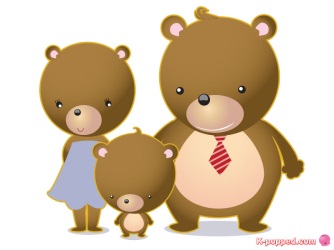 Hello songHello Colin routine: zdravíme se s Colinem. Colin’s favourite word I.Představení nové slovní zásoby: Colin nám představuje tři medvídky:Daddy bearMummy bearBaby bearPředvádíme.Teddy bear rhyme:Teddy bear, teddy bear,Turn around Teddy bear, teddy bear,Touch the ground.Teddy bear, teddy bear,Touch your nose,Teddy bear, teddy bear,Point to your toes.Viz např. https://www.youtube.com/watch?v=7X0Q4F--g0sPředstavení nové slovní zásoby:bowl = miskachair = židlebed = postelbig/small/tiny= maličký.Table time: str. 43:Děti ukazují na obrázku: Daddy bear, Mummy bear, Baby bear, big bed, small bed, tiny bed, big bowl, small bowl, tiny bowl, big bed, small bed, tiny bed. Listen, say and point.Bingo.Colin’s favourite word II:  Daddy bear!Goodbye song + treasure Doporučený domácí úkol: Nová slovní zásoba.